Year 5 Reading 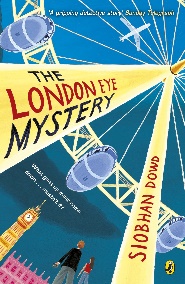 Week 2, Lesson 4LO: To make comparisons across a paragraph.Activity: Re-read the 2 versions of the letter from Aunty Gloria. Write a paragraph comparing the 2 letters. Success Criteria:Year 5 Reading
Steppingstone activity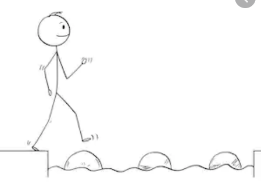 Week 2 Lesson 4LO: To make comparisons across a paragraph.Activity: Re-read the 2 versions of the letter from Aunty Gloria. Write 4 senetnces comparing the 2 letters. Success Criteria:Re-read Ted and Kat’s version of Aunty Gloria’s letter.Identify 2 similarities between the letters.Identify 2 differences between the letters.Use the sentence starters and useful words to write a paragraph comparing the letters (page 14-16).Sentence startersVocabularyThere are a few similarities and differences between…Similarities include…Differences between the 2 letters are that…There are multiple similarities between the letters, including...Whilst there are some similarities there are also…Unlike Kat’s letter, Ted’s letter is…SimilarlyEquallyLikewiseIn contrastOn the other handDifferUnlikeRe-read Ted and Kat’s version of Aunty Gloria’s letter.Identify 2 similarities between the letters.Identify 2 differences between the letters.Write 2 sentences about the similarities between the 2 letters.Write 2 sentences about the differences between the 2 letters.Sentence startersVocabularyThere are a few similarities and differences between…Similarities include…Differences between the 2 letters are that…There are multiple similarities between the letters, including...Whilst there are some similarities there are also…Unlike Kat’s letter, Ted’s letter is…SimilarlyEquallyLikewiseIn contrastOn the other handDifferUnlike